QUY ĐỊNHQUẢN LÝ VÀ SỬ DỤNG BIỂU TƯỢNG (LOGO) HỌC VIỆN NÔNG NGHIỆP VIỆT NAM
(Ban hành kèm theo Quyết định số:    /HVN-KHCN ngày      tháng    năm 2020 của Giám đốc Học viện Nông nghiệp Việt Nam)Chương INHỮNG QUY ĐỊNH CHUNGĐiều 1. Phạm vi điều chỉnh, đối tượng áp dụng1. Phạm vi điều chỉnhQuy định này quy định việc quản lý và sử dụng Biểu tượng (logo) Học viện Nông nghiệp Việt Nam.2. Đối tượng áp dụngCác tổ chức, cá nhân có nhu cầu sử dụng biểu tượng Học viện Nông nghiệp Việt Nam vào các hoạt động hội nghị, hội thảo, thương mại... và được sự đồng ý của Giám đốc Học viện Nông nghiệp Việt Nam.Điều 2. Những nguyên tắc chung1. Quản lý việc sử dụng, khai thác giá trị biểu tượng Học viện theo các quy định của pháp luật hiện hành.2. Các tổ chức, cá nhân được sử dụng biểu tượng Học viện trong các hoạt động hội nghị, hội thảo, thương mại sản phẩm, văn hóa có sử dụng biểu tượng… phải tuân thủ theo các chỉ số kỹ thuật được quy định tại khoản 3, điều 3 của quy chế này và đặt biểu tượng nơi trang trọng.3. Tổ chức, cá nhân được tặng biểu tượng.4 Chỉ được sử dụng biểu tượng Học viện khi được đồng ý của Giám đốc Học viện.Điều 3. Giải thích từ ngữ, ý nghĩa và các chỉ số kỹ thuật của Biểu tượng Học viện Nông nghiệp Việt nam1. Giải thích từ ngữBiểu tượng (logo) Học viện là hình ảnh cô đọng, có cấu trúc, bố cục hoàn chỉnh thể hiện nét riêng, đặc trưng của Học viện Nông nghiệp Việt nam.2. Hoạt động thương mại là hoạt động nhằm mục đích sinh lợi, bao gồm mua bán hàng hóa, cung ứng dịch vụ, đầu tư xúc tiến thương mại và các hoạt động nhằm mục đích thương maijn khác.3.Ý nghĩa biểu tượng Học việnLogo Học viện Nông nghiệp Việt Nam được thiết kế theo hình tròn mang ý nghĩa chuyển động không ngừng, thể hiện sự trường tồn, phát triển, còn thể hiện sự tròn đầy, viên mãn.Logo có nền màu xanh lá cây đậm, tượng trưng cho quá trình quang hợp của lá cây, biểu thị sự sống xanh tươi, thể hiện khát vọng và triết lý xây dựng một nền nông nghiệp xanh, sạch, bền vững. Chính giữa là 5 cặp hạt lúa xếp đăng đối có màu da cam, là màu của quả chín, thành tựu rực rỡ, tượng trưng cho nền nông nghiệp Việt Nam, nền văn minh lúa nước, khởi thủy của lịch sử buổi đầu lập nước mang đậm đà bản sắc dân tộc. Số 5 theo quan niệm Á Đông là số sinh, chỉ sự sinh sôi, nảy nở, đề cao vị thế của nông nghiệp, là rường cột nền kinh tế quốc gia. Đây cũng là hình ảnh của 10 quyển sách xếp tạo thành ngôi sao 5 cánh tỏa sáng, nhấn mạnh vai trò khai sáng của giáo dục, đề cao truyền thống hiếu học, khẳng định tri thức sẽ làm nên vị thế của dân tộc.Vòng ngoài là hàng chữ: Học viện Nông nghiệp Việt Nam chạy bao quanh, cùng với con số 1956, chỉ thời điểm thành lập, tuổi đời, sự trưởng thành, phát triển của Học viện theo chiều dài lịch sử của của đất nước. 3. Các chỉ số kỹ thuật Biểu tượng Học việnLogo có bố cục một đường trong nhỏ, bán kính r’ nằm chính giữa một đường tròn lớn bán kính r. Ở đây r’ = 0,75 r, từ đó suy ra bề rộng của hình vành khăn tạo ra bởi hai hình tròn bằng 0,25 r. Nằm trong đường tròn nhỏ là hình 10 cuốn sách hình hạt lúa xếp theo hình ngôi sao 5 cánh sao cho đỉnh trên của ngôi sao và khe hở giữa cặp sách dưới cùng nằm trên cùng một đường thẳng đi qua tâm của đường tròn và vuông góc với đường thẳng nằm ngang.Về chi tiết, đường viền của cuốn sách cũng như khe hở giữa các cuốn sách có cùng độ rộng với đường tròn nhỏ, tức bằng 50% độ rộng của đường tròn lớn. Độ dày của cuốn sách bằng 2,5 lần độ rộng của đường viền cuốn sách. Đỉnh ngoài các cuốn sách được vuốt tròn mềm mại, cách đều đường tròn nhỏ với khoảng cách bằng 1,5 lần độ rộng của đường tròn này.Dòng chữ Học viện Nông nghiệp Việt Nam được trình bày bằng font chữ Time New Roman, độ cao con chữ bằng 70% bề rộng thông thủy của hình vành khăn và cách đều hai phía trên dưới. Chiều dài của dòng chữ này được giới hạn bởi hai ngôi sao 5 cánh nhỏ, bằng 85% chu vi hình vành khăn. Con số niên đại 1956 có cùng kiểu chữ và cỡ chữ với dòng chữ trên và dược sắp xếp cân đối trong khoảng cách còn lại giữa hai ngôi sao, sao cho đường trục thẳng đứng của logo nằm giữa khe hở của số 9 và số 5. Để logo trình bày trên thiết kế được rõ nét, kích thước nhỏ nhất của logo được quy định có đường kính tối thiểu là 2cm (trừ trường hợp đặc biệt khác như name card, dây đeo thẻ… có thể nhỏ hơn, đến 1cm).Logo màu chuẩn:Hệ 4 màu (sử dụng trong in ấn)Nền logo: màu xanh lá cây đậm:  C 100 M 40 Y 100 K 0Bìa sách, đường tròn lớn: màu da cam: C 0 M 35 Y 100 K 0Các chi tiết còn lại: màu vàng chanh: C 0 M 0 Y 100 K 0Hệ 3 màu (sử dụng trong trình chiếu, web...)R 0 G 122 B 72R 252 G 175 B 23R 255 G 242 B 0Logo sử dụng những chỉ số màu cơ bản dùng cho in ấn, điện tử các phương pháp chế tác và vật liệu khác phải đảm bảo màu sắc với độ nhận diện tương đương.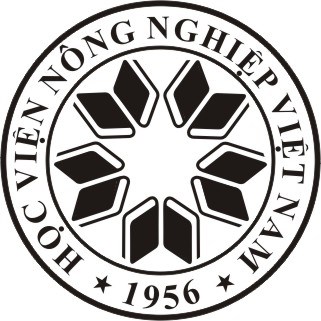 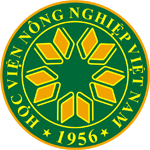 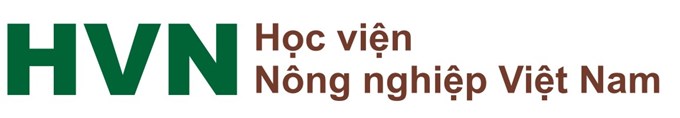 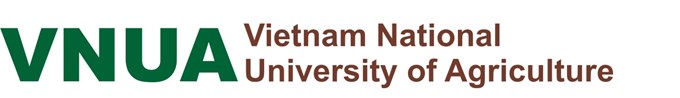 Chương IIQUẢN LÝ, SỬ DỤNG BIỂU TƯỢNG HỌC VIỆNĐiều 4. Cơ quan quản lý biểu tượng Học việnHọc viện Nông nghiệp Việt Nam giao Ban Khoa học và Công nghệ là cơ quan trực tiếp quản lý, hướng dẫn việc sử dụng Biểu tượng Học viện.Điều 5. Sử dụng Biểu tượng trong in, khắc, dán trên ấn phẩm, vật dụng và các hình thức trực quan: áp phích, băng rôn, panô tuyên truyền cổ động, trang trí hội nghị1. Trên các ấn phẩm (giáo trình, luận án, báo cáo khoa học, sách chuyên khảo, sách tham khảo…), vật dụng như quà lưu niệm, sổ công tác, phong bì và các ấn phẩm khác: Biểu tượng được đặt ở vị trí phù hợp, trang trọng, kích thước cân đối với kích thước của ấn phẩm, hình thức thể hiện tuân thủ các quy định của quy định này.2. Trên các áp phích, băng rôn, panô tuyên truyền cổ động: biểu tượng được in, dán vào góc trên bên trái hoặc chính giữa phía trên, đảm bảo hài hòa, phù hợp, cân đối và trang trọng.3. Trên các phông trang trí hội nghị: biểu tượng được đặt bên trái phông, ở vị trí thấp hơn đảng kỳ, quốc kỳ.4. Sử dụng logo trên các ấn phẩm, vật dụng như: sổ công tác, sách, phong bì…và các ấn phẩm khác; biểu tượng được đặt ở vị trí phù hợp, trang trọng, kích thước cân đối, hài hòa với hình thức tổng thể của ấn phẩm, tuyệt đối tuân thủ theo các quy định của quy chế này.5. Biểu được xây dựng để làm quà tặng cho tập thể, cá nhân trong các ngày lễ lớn, các sự kiện chính trị đối ngoại, này truyền thống của Học viện, quà lưu niệm cho các tập thể, cá nhân có đóng góp lớn cho sự phát triển của Học viện Nông nghiệp Việt Nam.Điều 6. Sử dụng Biểu tượng Học viện trong hoạt động thương mạiCác tổ chức, cá nhân có nhu cầu sử dụng biểu tượng Học viện trong các hoạt động thương mại trong và ngoài Học viện phải được sự đồng ý bằng văn bản của Giám đốc Học viện và phải thực hiện các nghĩa vụ, trách nhiệm theo quy định của pháp luật về sở hữu trí tuệ và các quy định của Học viện.Điều 7. Sử dụng Biểu tượng Học viện trong các trường hợp khácSử dụng biểu tượng ngoài các quy định tại điều 5, điều 6, phải đảm bảo đúng các quy định tại điều 2 và khoản 3, điều 3 quy định này, tuân thủ quy định của pháp luật và được sự chấp thuận bằng văn bản của Giám đốc Học viện.Chương IIITRÁCH NHIỆM VÀ QUYỀN HẠNĐiều 8. Trách nhiệm và quyền hạn của Học viện1. Trách nhiệma) Giám đốc Học viện Nông nghiệp Việt Nam chỉ đạo việc quản lý, kiểm tra, giám sát việc sử dụng biểu tượng.b) Ban hành các văn bản quy định, chỉ đạo các đơn vị của Học viện quản lý và sử dụng biểu tượng.2. Quyền hạna) Học viện Nông nghiệp Việt Nam là chủ sở hữu quyền tác giả đối với tác phẩm “Biểu tượng Học viện Nông nghiệp Việt Nam”; là tổ chức sở hữu quyền nhân thân quy định tại khoản 3, Điều 19, các quyền tài sản quy định tại Điều 20 của luật sở hữu trí tuệ ngày 29/11/2005, sửa đổi bổ sung ngày 19/6/2009.b) Được quyền sử dụng biểu tượng Học viện trong các hoạt động đào tạo, nghiên cứu khoa học và hợp tác quốc tế của Học việnc) Được quyền cho phép các tổ chức, cá nhân trong và ngoài Học viện sử dụng biểu tượng nhằm mục đích quảng bá hình ảnh, thương mại.d) Nhắc nhở, chấn chỉnh các hoạt động vi phạm các quy định về quản lý, sử dụng biểu tượng gây ảnh hưởng tiêu cực đến uy tín và hình ảnh của Học viện. Thực hiện các biện pháp cần thiết để ngăn chặn và chấm dứt các hành vi sử dụng biểu tượng trái pháp luật và không tuân thủ các quy định tại quy định này.e) Có quyền đình chỉ, xử lý việc sản xuất, in, khắc, dán, sao chép biểu tượng của các tổ chức, cá nhân không thực hiện đúng với các quy định của pháp luật và quy định này.Điều 9. Trách nhiệm và quyền hạn của Ban Khoa học và Công nghệ1. Trách nhiệma) Tiếp nhận, tổng hợp các ý kiến phản ánh về việc quản lý, sử dụng biểu tượng, báo cáo Giám đốc Học viện xem xét, quyết định.b) Thực hiện đăng tải file thiết kế quy chuẩn biểu tượng Học viện trên trang website của Ban và của Học viện để các tổ chức, cá nhân biết và khai thác, sử dụng đạt hiệu quả.c) Thực hiện các trách nhiệm khác theo ủy quyền của Giám đốc Học viện.d) Phối hợp với các đơn vị có liên quan thực hiện đăng ký sở hữu trí tuệ biểu tượng Học viện.2. Quyền hạnLà cơ quan trực tiếp tham mưu quản lý, hướng dẫn sử dụng biểu tượng; có ý kiến phúc đáp bằng văn bản đến các tổ chức, cá nhân trong các trường hợp sử dụng biểu tượng Học viện quy định tại Điều 5, 6, 7 của quy chế nàyĐiều 10. Trách nhiệm và quyền hạn của các đơn vị được ủy quyền1. Trách nhiệma) Hướng dẫn việc quản lý, sử dụng biểu tượng trong phạm vi đơn vị mình quản lý tuân thủ các quy định của pháp luật và các nội dung của quy định này.b) Kịp thời phát hiện, ngăn chặn, khắc phục và sửa chữa các sai phạm (nếu có) trong quá trình sử dụng biểu tượng.c) Xây dựng kế hoạch, báo cáo việc sử dụng biểu tượng Học viện về Ban Khoa học và Công nghệ trước và sau khi thực hiện.2. Quyền hạnĐược sử dụng biểu tượng Học viện tại các hoạt động được ủy quyền.Điều 12. Xử lý vi phạm1. Đối với các tổ chức và cá nhân có hành vi vi phạm về quyền tác giả và quyền liên quan được quy định tại quy chế này và các quy định khác của pháp luật thì tùy theo tính chất, mức độ vi phạm và hậu quả gây ra sẽ bị xem xét và xử lý theo quy định của pháp luật hiện hành.2. Các tổ chức và cá nhân vi phạm có trách nhiệm sửa chữa và khắc phục ngay theo thời gian quy định, báo cáo Học viện bằng văn bản về việc sửa chữa, khắc phục các sai phạm.Chương IVĐIỀU KHOẢN THI HÀNHĐiều 14. Trong quá trình triển khai thực hiện Quy chế, nếu có vướng mắc hoặc vấn đề phát sinh, các đơn vị, tổ chức và cá nhân kịp thời phản ánh về Ban Khoa học và Công nghệ để tổng hợp, báo cáo Giám đốc Học viện xem xét, sửa đổi, bổ sung cho phù hợp./.